Location:  Food Safety Consulting, Training & Testing LLC (FSCTAT) ~ 8980 N Dixie Drive ~ Dayton, OH 45414 ~ Butler Township ~ Contact:  Betty Zakeri at bettyzakeri@fsctat.com ~ (937) 541-1612 or (937) 541-1744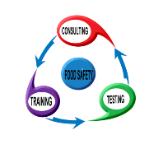 Mark an X beside the Level you need______ Level II Manager Course & Exam 			DATE: ___________________The ServSafe® Food Safety program is designed for managers, chefs, owners and others with supervisory responsibilities in the food industry.  Topics covered: personal hygiene, foodborne illness, receiving, storing, preparing and serving foods; food safety regulations and more.Class Includes:  15 hours/2 days of Hands On Training by a Certified ServSafe Instructor and Proctor, ServSafe exam voucher and ServSafe Manager Certificate – $250 per person                                                           					______Level I Food Handler Course 				DATE: ___________________Food sanitation program that is designed for food preparers, food servers and other frontline staff.Topics covered: basic food safety, personal hygiene, cross-contamination and allergens, time and temperature control, and cleaning and sanitationClass Includes:  4 hours of Hands On Training by a Certified ServSafe Instructor, ServSafe food handler guide, and ServSafe Food Handler Certificate – $35 per person                _______Level II Manager Certification Exam Only       		DATE: ___________________$75 per person                                                                                                             IMPORTANT….Registration and Payment DUE 10 days prior to class.  Cancel within 48 hours of the class, you will be charged 50%  Cancel within 24 hours of the class, you will be charged 75%Cancel the day of the class, you will be charged 100%I accept the terms & conditions above: Signature: ___________________________________________________	Date:_____________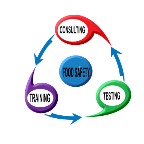 Name:			                             Company:Phone:Email address:  